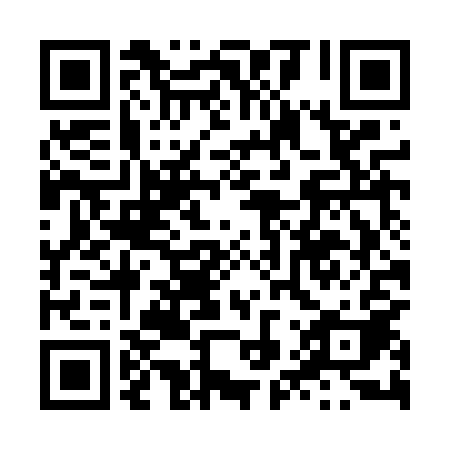 Prayer times for Ostrowy nad Oksza, PolandWed 1 May 2024 - Fri 31 May 2024High Latitude Method: Angle Based RulePrayer Calculation Method: Muslim World LeagueAsar Calculation Method: HanafiPrayer times provided by https://www.salahtimes.comDateDayFajrSunriseDhuhrAsrMaghribIsha1Wed2:515:1712:415:478:0610:212Thu2:475:1512:415:488:0810:243Fri2:445:1312:415:498:0910:274Sat2:405:1112:415:508:1110:305Sun2:375:0912:405:518:1210:346Mon2:335:0812:405:528:1410:377Tue2:295:0612:405:538:1510:408Wed2:265:0412:405:548:1710:439Thu2:255:0312:405:558:1910:4610Fri2:255:0112:405:568:2010:4811Sat2:245:0012:405:578:2210:4812Sun2:234:5812:405:588:2310:4913Mon2:234:5612:405:598:2510:5014Tue2:224:5512:406:008:2610:5015Wed2:224:5312:406:008:2810:5116Thu2:214:5212:406:018:2910:5217Fri2:214:5112:406:028:3010:5218Sat2:204:4912:406:038:3210:5319Sun2:204:4812:406:048:3310:5320Mon2:194:4712:406:058:3510:5421Tue2:194:4612:406:058:3610:5522Wed2:184:4412:416:068:3710:5523Thu2:184:4312:416:078:3910:5624Fri2:174:4212:416:088:4010:5725Sat2:174:4112:416:088:4110:5726Sun2:174:4012:416:098:4210:5827Mon2:164:3912:416:108:4410:5828Tue2:164:3812:416:118:4510:5929Wed2:164:3712:416:118:4610:5930Thu2:154:3612:416:128:4711:0031Fri2:154:3512:426:138:4811:01